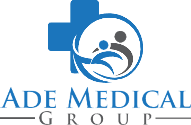 Patient Intake FormPlease answer the following questions so you chart can be updated.1.Preferred name (what would you like to be called):									2. E-mail address to have on file:												3. Preferred to way to be contacted:     PHONE    or    TEXT4. Marital Status:  	MARRIED     DIVORCED    PARTNER    SINGLE   WIDOWED    LEGALLY SEPARTED     UNKNOWN5. Race:									6. Ethnicity:								7. Primary Language:							8. Are you a United States Veteran?     YES   or   NO              If yes, which branch:						9.Employement Status: 	 FULL-TIME   PART-TIME   RETIRED   SELF-EMPLOYED   NOT-EMPLOYED   ACTIVE-DUTY     STUDENT10. Living Arrangements:	PERMANENT RESIDENT     SEASON RESIDENT    MIGRANT    HOMELESS11. Sex:    MALE  or  FEMALE12. Do you have a Power of Attorney – Healthcare**?     YES    or    NO13. Do you have a DNR (Do Not Resuscitate) **?      YES     or      NO**If you have answered yes to any of these options, we need these on file.   You may drop them off at the front desk or:You may fax any : POA/DNR/DNI to:  309-762-5519You may e-mail: Medicalrecords@amgqc.com